ΣΥΛΛΟΓΟΣ ΕΚΠΑΙΔΕΥΤΙΚΩΝ Π. Ε.                                Μαρούσι  2 – 9 – 2020                                                                                                                   ΑΜΑΡΟΥΣΙΟΥ                                                                                Αρ. Πρ.: 221Ταχ. Δ/νση: Μαραθωνοδρόμου 54                                             Τ. Κ. 15124 Μαρούσι                                                            Τηλ.: 2108020788 Fax:2108020788                                                       Πληροφ.: Φ. Καββαδία 6932628101                                                                                    Email:syll2grafeio@gmail.com                                           Δικτυακός τόπος: http//: www.syllogosekpaideutikonpeamarousiou.grΠρος: ΤΑ ΜΕΛΗ ΤΟΥ ΣΥΛΛΟΓΟΥ ΜΑΣ                                                                                     Κοινοποίηση: Δ. Ο. Ε., Συλλόγους Εκπ/κών Π. Ε. της χώραςΔήμους Αμαρουσίου, Πεύκης- Λυκόβρυσης, Μελισσίων- Πεντέλης,  ΚηφισιάςΥπουργείο ΕσωτερικώνΥπουργείο ΠαιδείαςΣχετικά με τις/τους σχολικές/-ούς καθαρίστριες/-εςH απόφαση της κυβέρνησης να αλλάξει τον τρόπο πρόσληψης των σχολικών καθαριστ(ρι)ών αναθέτοντας την αρμοδιότητα και την ευθύνη στους Δήμους και όχι πλέον στις σχολικές επιτροπές, διατυμπανίστηκε ως μεγάλη αλλαγή και βελτίωση για την ποιότητα της καθαριότητας που απαιτείται σε συνθήκες μάλιστα πανδημίας. Όμως, αντί για μονιμοποίηση όλων όσοι εργάζονταν εδώ και πολλά χρόνια στα σχολεία, αντί για ουσιαστική αύξηση των προσλήψεων ώστε να τηρούνται με επάρκεια τα υγειονομικά πρωτόκολλα αντιμετώπισης της πανδημίας, το Υπουργείο Εσωτερικών προχώρησε σε κριτήρια προσλήψεων με ρατσιστικό αποκλεισμό των μεταναστ(ρι)ών καθαριστ(ρι)ών και σε ελαχιστοποίηση των προσλήψεων.Πολλοί μετανάστες/τριες καθαριστές/ίστριες που δουλεύουν και επί πολλά χρόνια στα σχολεία των Δήμων του Συλλόγου μας αποκλείονται από τις τωρινές προσλήψεις συμβασιούχων ορισμένου χρόνου. Μέχρι πέρσι, όσοι δούλευαν στην καθαριότητα των σχολείων και δεν ήταν μόνιμοι προσλαμβάνονταν με σύμβαση έργου με εξευτελιστικά ποσά, ανάμεσά τους και πολλοί μετανάστες/-τριες. Αυτή ήταν και η «δικαιολογία» για τη διατήρηση του δουλεμπορικού ουσιαστικά καθεστώτος των εργολάβων καθαριότητας σε χώρους όπως τα νοσοκομεία και τα Πανεπιστήμια. Με τη φετινή διαδικασία πρόσληψης με συμβάσεις ορισμένου χρόνου μέσω ΑΣΕΠ  αποκλείονται με βάση τη ρατσιστική νομοθεσία  που υπάρχει εδώ και χρόνια, σύμφωνα με την οποία δεν μπορεί να γίνει πρόσληψη μεταναστών/-τριών! Καμία από τις δύο διαδικασίες δεν μπορεί να είναι ανεκτή! Εδώ και χρόνια λέμε ότι η καθαριότητα των σχολείων πρέπει να καλύπτεται από μόνιμο προσωπικό που να καλύπτει όλες τις ανάγκες! Πόσο μάλλον τώρα σε συνθήκες πανδημίας. Τα σχολεία ανοίγουν σε λίγες μέρες και το ζήτημα απαιτεί άμεση αντιμετώπιση από τους δήμους και την κυβέρνηση. Για να καθαρίζονται τα σχολεία με τους όρους του ΕΟΔΥ (απολύμανση των θρανίων/τουαλετών κ.λπ. δυο φορές στη διάρκεια του πρωινού προγράμματος, αντίστοιχα στο ολοήμερο και μετά τη λήξη των σχολείων) απαιτείται προσωπικό καθαριότητας σε δύο βάρδιες και τουλάχιστον διπλασιασμός των προσλήψεων τώρα. Διαφορετικά η κυβέρνηση και οι Δήμοι θα  φέρουν πλήρως την ευθύνη.Απαιτούμε:-Την κατάργηση της επαίσχυντης ρατσιστικής διάταξης που αποκλείει τις/τους μεταναστ(ρι)ες καθαριστ(ρι)ες που μέχρι πριν από δύο μήνες δούλευαν στα σχολεία  μας ώστε να συμμετέχουν ισότιμα στις προκηρυγμένες θέσεις. -Μονιμοποίηση όλων των καθαριστ(ρι)ών και νέες προσλήψεις μόνιμου προσωπικού για την κάλυψη των αυξημένων αναγκών των σχολείων.Καλούμε τους εργαζόμενους και τη νεολαία  καθώς και τα σωματεία  στους δήμους, την εκπαίδευση, την υγεία, την ΠΟΕ-ΟΤΑ, την ΟΛΜΕ, την ΔΟΕ, την ΟΕΝΓΕ, την ΑΔΕΔΥ να παρέμβουν αμέσως ώστε να ανατραπεί η ρατσιστική ρύθμιση και να εξασφαλιστούν όλοι οι υγιειονομικοί κανόνες για την καθαριότητα των σχολείων με μαζικές προσλήψεις μόνιμου προσωπικού.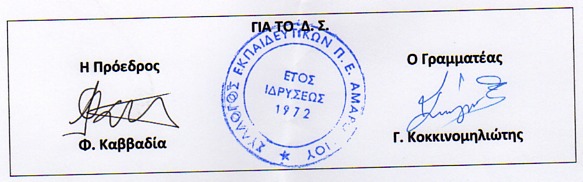 